								Toruń, 18 maja 2023 roku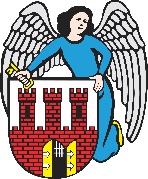     Radny Miasta Torunia        Piotr Lenkiewicz								Sz. Pan								Michał Zaleski								Prezydent Miasta ToruniaWNIOSEKPowołując się na § 18 Statutu Rady Miasta Torunia w nawiązaniu do § 36 ust. 4 Regulaminu Rady Miasta Torunia zwracam się do Pana Prezydenta z wnioskiem:- o zwiększenie między godzinami 8:00 – 10:00 kursowania linii nr 11 UZASADNIENIESzczególnie mieszkańcy Stawek zwrócili uwagę na fakt, że linii 11 która często jest linią dojazdową do punktów przesiadkowych na prawobrzeżu mogłaby w godzinach porannych wykonywać częstsze kursy niż w odstępach ok. 25 min między sobą. Obecnie między godziną 8:00 a 9:00 są 3 połączenia, a między np. 9:00 – 10:00 i 10:00 – 11:00 2 połączenia.Proszę a analizę możliwości zwiększenia choćby kulku takich połączeń                                                                        /-/ Piotr Lenkiewicz										Radny Miasta Torunia